Министерство просвещения Приднестровской Молдавской РеспубликиГОУ СПО «Бендерский педагогический колледж»МЕТОДИЧЕСКИЕ РЕКОМЕНДАЦИИ ПО ОРГАНИЗАЦИИ И ПРОХОЖДЕНИЮПРОИЗВОДСТВЕННОЙ ПРАКТИКИПМ.03. КЛАССНОЕ РУКОВОДСТВОСпециальность: Преподавание в начальных классах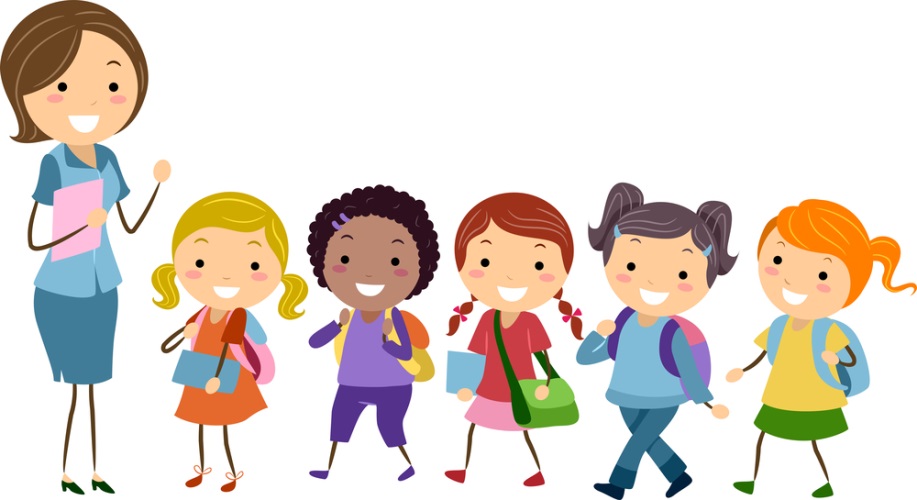 Бендеры, 2017Пояснительная запискаМетодические рекомендации предназначены для обучающихся и руководителей практики специальности  Преподавание в начальных классах с целью оказания методической помощи при выполнении заданий учебной и производственной практики по ПМ.03. Классное руководство.Цель практики – комплексное освоение вида профессиональной деятельности, формирование общих и профессиональных компетенций, приобретение необходимых умений и практического опыта.Рекомендации состоят из пояснительной записки, планируемых результатов, методических указаний по учебной и производственной практике, критериев оценивания обучающихся.Планируемые результатыВ ходе прохождения производственной практики обучающийся должен:иметь практический опыт: педагогического наблюдения и диагностики, интерпретации полученных результатов; анализа  планов и организации деятельности классного руководителя, разработки предложений по их коррекции; определения цели и задач, планирования деятельности классного руководителя; планирования, организации и проведения внеурочных мероприятий; определения целей и задач работы с отдельной семьей по результатам наблюдений за ребенком, изучения особенностей семейного воспитания;  наблюдения, анализа и самоанализа внеурочных мероприятий, обсуждения отдельных мероприятий в диалоге с сокурсниками руководителем педагогической практики,  мастерами, разработки предложений по их совершенствованию и коррекции.уметь: выбирать методы   педагогического наблюдения и диагностики личности (индивидуальности) обучающихся, развития группы, составлять программу    педагогического наблюдения, проводить его и анализировать результаты; формулировать цели и задачи воспитания и обучения класса и отдельных обучающихся с учетом возрастных и индивидуальных особенностей, планировать деятельность классного руководителя; оказывать педагогическую поддержку в процессе адаптации детей к условиям образовательного учреждения; совместно с обучающимися планировать внеурочные мероприятия, организовывать их подготовку и проведения; использовать разнообразные методы, формы, средства обучения и воспитания при проведении внеурочных мероприятий, организовывать детский досуг, вовлекать детей в различные виды общественно – полезной деятельности и детские творческие объединения; осуществлять самоанализ, самоконтроль при проведении внеурочных мероприятий; создавать условия  для развития ученического самоуправления, формирования благоприятного психологического микроклимата и сотрудничества обучающихся в классе; помогать обучающимся предотвращать и разрешать конфликты; составлять план работы с родителями (лицами, их заменяющими); вести диалог с родителями (лицами, их заменяющими); организовывать и проводить разнообразные формы работы с семьей (родительские встречи, консультации, беседы), привлекать родителей к проведению совместных мероприятий; изучать особенности семейного воспитания  младших школьников; формулировать цели и задачи работы с семьей с учетом специфики семейного воспитания, возрастных и индивидуальных особенностей детей; анализировать процесс и результаты работы с родителями; использовать разнообразные методы, формы и приемы взаимодействия с членами педагогического коллектива, представителями администрации по вопросам обучения и воспитания обучающихся класса; анализировать процесс и результаты классного руководства, внеклассные мероприятия (классные часы, организованные досуги, занятия с творческим коллективом).Результатом  практики является освоение общих компетенций (ОК):профессиональных компетенций (ПК):
Методические указания по производственной практике МДК.03.01.Теоретические и методические основы деятельности классного руководителяВид работ №1. Ознакомление обучающихся с целью, задачами и планом практики, с требованиями к отчетной документации. Оформление учебной документации.Методические указания:1. Ознакомиться с целью, задачами планом практики, требованиями к отчетной документации.2. Прослушать инструктаж по ТБ.3. Оформить дневник по учебной практике (Приложение №1).Вид работ №2. Знакомство с базой практики, инструктаж по ТБ. Ведение диалога с администрацией по вопросам организации воспитательной работы в ОУ.Методические указания:1.Прослушать инструктаж по ТБ.2.Определить цели и задачи воспитательной работы в ОУ. Изучить нормативно-правовую документацию, обеспечивающую организацию воспитательной работы. Результаты зафиксировать в дневнике (Приложение 6).3.Изучить план воспитательной работы школы. Его структурные компоненты отразить  в дневнике.3. Познакомиться с основными функциями, правами и обязанностями классного руководителя. Результаты тезисно зафиксировать в дневнике (приказ МП «Об утверждении нормативно-правовой базы, регламентирующей организацию воспитательной работы в ООО. Приложение 1 приказа» от 17.07.2013г.).Вид работ №3. Наблюдение показательного внеклассного мероприятия, его обсуждение с сокурсниками, руководителем педагогической практики.Методические указания:1. Провести наблюдение показательного внеклассного мероприятия и обсудить его с сокурсниками и руководителем практики. Результаты зафиксировать в дневнике (Приложение 7,8).2. Изучить и отразить в дневнике перечень основной документации классного руководителя в вашем классе.3. Совместно с руководителем практики составить индивидуальный график проведения внеклассных мероприятий. Результаты зафиксировать в дневнике.Вид работ №4. Определение цели, задач, планирование деятельности классного руководителя. Наблюдение, анализ и самоанализ внеклассных мероприятий, обсуждение в диалоге сокурсниками, руководителем практики, учителем, разработка предложений по их совершенствованию и коррекции.Методические указания:1. Разработать и заверить у руководителя практики планы-конспекты внеклассных мероприятий (по индив. графику прохождения практики (Прил. 9)).2. Провести с обучающимися внеклассное мероприятие и его самоанализ устно и письменно на листах формата А4 согласно схеме (Приложение 10).3.Провести наблюдение и анализ внеклассного мероприятия сокурсника. Результаты зафиксировать в дневнике (Приложение 7,11).4. Изучить перспективный план воспитательной работы классного руководителя на год, Его структурные компоненты перечислить в дневнике.5.Составить календарный план воспитательной работы на четверть (в портфолио).Вид работ №5. Определение цели и задач воспитания и обучения класса и отдельных обучающихся с учетом возрастных и индивидуальных особенностей. Наблюдение, анализ и самоанализ внеклассных мероприятий, обсуждение в диалоге сокурсниками, руководителем практики, учителем, разработка предложений по их совершенствованию и коррекции.Методические указания:1. Разработать и заверить у руководителя практики планы-конспекты внеклассных мероприятий (по индив. графику прохождения практики (Прил. 9)), формулируя цель и задачи воспитания и обучения класса и отдельных обучающихся с учетом возрастных и индивидуальных особенностей.2. Провести с обучающимися внеклассное мероприятие и его самоанализ устно и письменно на листах формата А4 согласно схеме (Приложение 10).3.Провести наблюдение и анализ внеклассного мероприятия сокурсника. Результаты зафиксировать в дневнике (Приложение 7,11).4. Изучить социальный паспорт класса, его структурные компоненты перечислить в дневнике. Построить диаграмму «Занятость класса».Вид работ №6. Использование разнообразных методов, приёмов, средств обучения и воспитания при проведении внеклассных мероприятий. Наблюдение, анализ и самоанализ внеклассных мероприятий, обсуждение в диалоге сокурсниками, руководителем практики, учителем, разработка предложений по их совершенствованию и коррекции.Методические указания:1. Разработать и заверить у руководителя практики планы-конспекты внеклассных мероприятий (по индив. графику прохождения практики (Прил. 9)).2. Провести с обучающимися внеклассное мероприятие  с использованием разнообразных методов, приёмов, средств обучения и воспитания. Провести  его самоанализ устно и письменно на листах формата А4 согласно схеме (Приложение 10).3.Провести наблюдение и анализ внеклассного мероприятия сокурсника. Результаты зафиксировать в дневнике (Приложение 7,11).4. Познакомиться с требованиями к ведению журнала и проанализировать ведение журналом классным руководителем Результаты зафиксировать в дневнике (Прил. 12).Вид работ №7. Осуществление самоанализа, самоконтроля при проведении внеклассных мероприятий. Наблюдение, анализ и самоанализ внеклассных мероприятий, обсуждение в диалоге сокурсниками, руководителем практики, учителем, разработка предложений по их совершенствованию и коррекции.Методические указания:1. Разработать и заверить у руководителя практики планы-конспекты внеклассных мероприятий (по индив. графику прохождения практики (Прил. 9)).2. Провести с обучающимися внеклассное мероприятие, осуществляя самоконтроль при его проведении. Провести его самоанализ устно и письменно на листах формата А4 согласно схеме (Приложение 10).3.Провести наблюдение и анализ внеклассного мероприятия сокурсника. Результаты зафиксировать в дневнике (Приложение 7,11).4.Изучить особенности ведения личных дел обучающихся. Перечень документов, входящих в личные дела, зафиксировать в дневнике.Вид работ №8. Совместное с обучающимися планирование внеклассных мероприятий, их организация и проведение. Создание условий для ученического самоуправления, формирование благоприятного микроклимата и сотрудничества в классе.Наблюдение, анализ и самоанализ внеклассных мероприятий, обсуждение в диалоге сокурсниками, руководителем практики, учителем, разработка предложений по их совершенствованию и коррекции.Методические указания:1. Разработать и заверить у руководителя практики планы-конспекты внеклассных мероприятий, планируя его совместно с обучающимися (по индив. графику прохождения практики (Прил. 9)).2. Провести с обучающимися внеклассное мероприятие, создавая благоприятный микроклимат в классе. Провести его самоанализ устно и письменно на листах формата А4 согласно схеме (Приложение 10).3.Провести наблюдение и анализ внеклассного мероприятия сокурсника. Результаты зафиксировать в дневнике (Приложение 7,11).4.Оформить педагогическую разработку в виде реферата на тему «КТД в начальной школе» (Прил.13) (в портфолио).5. Разработать конспект КТД для вашего класса (в портфолио).Вид работ №9. Педагогическое наблюдение, диагностика, интерпретация полученных результатов.Наблюдение, анализ и самоанализ внеклассных мероприятий, обсуждение в диалоге сокурсниками, руководителем практики, учителем, разработка предложений по их совершенствованию и коррекции.Методические указания:1. Разработать и заверить у руководителя практики планы-конспекты внеклассных мероприятий (по индив. графику прохождения практики (Прил. 9)).2. Провести с обучающимися внеклассное мероприятие и его самоанализ устно и письменно на листах формата А4 согласно схеме (Приложение 10).3.Провести наблюдение и анализ внеклассного мероприятия сокурсника. Результаты зафиксировать в дневнике (Приложение 7,11). 4.Провести диагностику уровня воспитанности класса. Построить диаграмму «Уровни воспитанности обучающихся» (Прил. 14).Вид работ №10. Создание в кабинете предметно-развивающей среды. Наблюдение, анализ и самоанализ внеклассных мероприятий, обсуждение в диалоге сокурсниками, руководителем практики, учителем, разработка предложений по их совершенствованию и коррекции.Методические указания:1. Разработать и заверить у руководителя практики планы-конспекты внеклассных мероприятий (по индив. графику прохождения практики (Прил. 9)).2. Провести с обучающимися внеклассное мероприятие и его самоанализ устно и письменно на листах формата А4 согласно схеме (Приложение 10).3.Провести наблюдение и анализ внеклассного мероприятия сокурсника. Результаты зафиксировать в дневнике (Приложение 7,11).4. Разработать мини-проект классного уголка с эскизом на листе формата А3 (Прил.15)(в портфолио).Вид работ №11. Систематизация и оценка педагогического опыта по вопросам воспитания на основе изучения литературы, самоанализа и анализа деятельности других педагогов.Наблюдение, анализ и самоанализ внеклассных мероприятий, обсуждение в диалоге сокурсниками, руководителем практики, учителем, разработка предложений по их совершенствованию и коррекции.Методические указания:1. Разработать и заверить у руководителя практики планы-конспекты внеклассных мероприятий (по индив. графику прохождения практики (Прил. 9)).2. Провести с обучающимися внеклассное мероприятие и его самоанализ устно и письменно на листах формата А4 согласно схеме (Приложение 10).3.Провести наблюдение и анализ внеклассного мероприятия сокурсника. Результаты зафиксировать в дневнике (Приложение 7,11).4. Составить список литературы (не менее 20 наименований), посвященной проблемам воспитания в начальной школе (Прил.16).5. Изучить 2 статьи, касающиеся  классного руководства в начальной школе (журнал «Классный руководитель», «Начальная школа» и др., последние 3 года издания), напишите аннотацию к выбранным статьям (Прил.17) (в портфолио).Вид работ №12. Координация деятельности сотрудников ОУ, работающих с классом. Наблюдение, анализ и самоанализ внеклассных мероприятий, обсуждение в диалоге сокурсниками, руководителем практики, учителем, разработка предложений по их совершенствованию и коррекции.Методические указания:1. Разработать и заверить у руководителя практики планы-конспекты внеклассных мероприятий (по индив. графику прохождения практики (Прил. 9)).2. Провести с обучающимися внеклассное мероприятие и его самоанализ устно и письменно на листах формата А4 согласно схеме (Приложение 10).3.Провести наблюдение и анализ внеклассного мероприятия сокурсника. Результаты зафиксировать в дневнике (Приложение 7,11).4. Изучить опыт классного руководителя и постройте схему на листе А4 (в портфолио) по координации деятельности сотрудников ОУ, работающих с классом.Вид работ №13. Определение цели, задач, планирование работы с родителями. Определение цели и задач работы с отдельной семьёй по результатам наблюдения за ребенком, изучение особенностей семейного воспитания.Методические указания:1. Изучить план работы классного руководителя с родителями, по аналогии составить свой план работы на год (в портфолио).2. Самостоятельно подобрать диагностику по изучению семейных взаимоотношений, провести ее с отдельным учеником.3. Разработать индивидуальную консультацию для родителей.4. Подобрать к следующему дню практики анкету для родителей по теме родительского собрания (приложить к конспекту родительского собрания).Вид работ №14. Организация и проведение разнообразных форм работы с семьей. Анализ результатов работы с семьёй.Методические указания:1.Разработать конспект родительского собрания по теме педагога-наставника (в портфолио).2. Посетить родительское собрание и оформить его протокол (Прил.18) (в портфолио).
3.Провести анкетирование  родителей по одной из предложенных студентами анкет.4. Проанализировать результаты анкетирования, результаты приложить к конспекту родительского собрания.Вид работ №15. Взаимодействие с родителями младших школьников при решении задач обучения и воспитания.Методические указания:1. Совместно разработать план-конспект внеклассного мероприятия, основанного на взаимодействии с родителями (в портфолио).2. Провести внеклассное мероприятие с участием родителей обучающихся.Вид работ №16. Ведение документации, обеспечивающей организацию воспитательной работы в образовательном учреждении (дневник, отчет о производственной практике, портфолио). Дифференцированный зачет.Методические указания:.Оформить документацию, обеспечивающую организацию воспитательной работы в образовательном учреждении (дневник (Прил.1), отчет о производственной практике (Прил.2), портфолио (Прил.5)).
3. Сдать дифференцированный зачет по практике.МДК.03.02.Диагностика детского развития Вид работ №1. Педагогическое наблюдение, диагностика направленности личности ребенка. Интерпретация полученных результатов1.Выбрать испытуемого для проведения диагностики.2.Определить направленность личности ребенка с помощью диагностических  методик «Волшебный мир», «Цветик-семицветик». 3.Осуществить интерпретацию полученных результатов. Результаты зафиксировать в протоколе (Приложение 18,19) и вложить в портфолио ПМ.03. (Раздел 4).Вид работ №2. Педагогическое наблюдение, диагностика темперамента младшего школьника. Интерпретация полученных результатов.Методические указания:1.Провести диагностику темперамента младшего школьника с помощью метода наблюдения.2. Оформить и вложить в портфолио протокол наблюдения и анализ полученного результата. (Приложение  20).Вид работ №3. Педагогическое наблюдение, диагностика самооценки младшего школьника и мотивации учения. Интерпретация полученных результатовМетодические указания:1. Определить самооценку младшего школьника и мотивацию учения с помощью диагностических методик «Лесенка», «Мотивы учебной деятельности», «Незаконченные предложения».2.Провести интерпретацию, зафиксировать в протоколе (Приложения 21,22, 23) и вложить в портфолио.Вид работ №4. Педагогическое наблюдение, диагностика внимания и памяти младшего школьника. Интерпретация полученных результатовМетодические указания:1.Определить уровень внимания ученика (методика «Корректурная проба») и уровень памяти (методика «10 слов»). 2.Провести интерпретацию полученных данных. Результаты зафиксировать в протоколах (Приложение   24,25) и вложить в портфолио.Вид работ №5. Педагогическое наблюдение, диагностика мышления и воображения младшего школьника. Интерпретация полученных результатовМетодические указания:1.Провести методику «Четвертый лишний», «Дорисовывание фигур» для диагностики мышления и воображения младшего школьника. 2.Интерпретацию полученных результатов зафиксировать в протоколах (Приложение 26, 27) и вложить в портфолио.Вид работ №6. Педагогическое наблюдение, диагностика волевой сферы младшего школьника. Интерпретация полученных результатовМетодические указания:1. Провести диагностику воли с помощью методик « Да» и «Нет», «Палочки и крестики». 2. Интерпретацию полученных результатов зафиксировать в протоколах (Приложение 28, 29) и вложить в портфолио.Вид работ №7. Педагогическое наблюдение, диагностика эмоциональной сферы младшего школьника. Интерпретация полученных результатовМетодические указания:1.Провести методики «Кактус»,  «Несуществующее животное» для диагностики эмоциональной сферы. 2.Интерпретацию полученных результатов  зафиксировать в протоколе (Приложение 30,31) и вложить в портфолио.Вид работ №8. Педагогическое наблюдение, диагностика межличностных отношений ребенка младшего школьного возраста. Интерпретация полученных результатовМетодические указания:1.Провести методику «Два дома» для диагностики межличностных отношений ребенка младшего школьного возраста.2. Интерпретацию полученных результатов  зафиксировать в протоколе (Приложение 32).Вид работ №9. Изучение особенностей семейных отношений. Определение целей и задач работы с отдельной семьей. Зачетный день практики.Методические указания:1.Провести диагностическую методику «Кинетический рисунок семьи». 2.Осуществить интерпретацию полученного результата и зафиксировать в протоколе (Приложение 33), материалы вложить в портфолио.3. Укажите цели и задачи работы с семьей на основе поученных результатов.4. Сдайте дифференцированный зачет, предоставив необходимую документацию.Рекомендуемая литература:Классное руководство. Воспитание школьников. Классная методическая газета для классных руководителей. М. Издательский дом «Первое сентября». Классный руководитель. Журнал. М.: Центр «Педагогический поиск».Методика воспитательной работы: учеб.пособие для студ. высш. учеб. заведений / [Л.К.Гребенкина, Е.М.Аджиева, О.В.Еремкина и др.] ; под ред. В.А. Сластенина. – 6-е изд., стер. – М.: Издательский центр «Академия», 2008.Петрова Л.И. Воспитание младшего школьника : учебно-метод. пособие / Л.И.Петрова. - Ростов н/Д : Феникс, 2008.Стефановская Т.А. Классный руководитель: Функции и основные направления деятельности : учеб.пособие для студ. высш. учеб. заведений / Т.А.Стефановская. – 3-е изд., стер. – М.: Издательский центр «Академия», 2008.Интернет-ресурсыИнтернет – ресурс. Классное руководство. http://mon.gov.ru/pro/pnpo/ruk/. Интернет – ресурс. http://rodnik.3dn.ru/index/klassnoe_rukovodstvo/0-21.  Сущность внеклассной воспитательной работы. Форма доступа. http://www.pedsovet.info/pages/articles/metodicawww.uchportal.ruwww.openclass.ruwww.school.edu.ruwww.nachalka.comКритерии оценивания обучающихсяВыполненные задания учебной и производственной практики оцениваются по пятибалльной шкале («2», «3», «4», «5»).Критерии оценки проведения мероприятий- своевременное,  методически верное планирование мероприятий;- эффективное использование различных методов, средств, форм организации деятельностио бучающихся;- целесообразный отбор содержания и  организации деятельности обучающихся;- владение методикой проведения мероприятий;- соблюдение структуры, рациональность использования времени, реализация гигиенических требований.Критерии оценки документации обучающихся:- самостоятельное выполнение заданий учебной и производственной практики в полном объеме;- выполнение заданий учебной и производственной практики в соответствии с методическими рекомендациями;- эстетичность оформления документации;- своевременное представление документации на контроль.Примечание: приложения находятся в электронном варианте в каб. №27, 30, в бумажном варианте – каб. №30, в библиотеке.Список используемой литературы1. Государственный образовательный стандарт среднего профессионального образования по специальности  44.02.02 Преподавание в начальных классах2. Государственный образовательный стандарт начального общего образования Приднестровской Молдавской республики, утвержденный Приказом Министерства просвещения Приднестровской Молдавской Респубики от 11.07.2013 № 966 3. Методические материалы в помощь учителю по разработке программно-методической документации. ГОУ «ПГИРО».-Научно-методический центр инновационного развития образования.КодНаименование результата обученияОК 1Понимать сущность и социальную значимость своей будущей профессии, проявлять к ней устойчивый интерес.ОК 2Организовывать собственную деятельность, выбирать типовые методы и способы выполнения профессиональных задач, оценивать их эффективность и качество.ОК 3Оценивать риски и принимать решения в нестандартных ситуациях.ОК 4Осуществлять поиск, анализ и оценку информации, необходимой для постановки и решения профессиональных задач, профессионального и личностного развития.ОК 5Использовать информационно-коммуникационные технологии в профессиональной деятельности.ОК 6Работать в коллективе и команде, взаимодействовать с руководством, коллегами и социальными партнерами.ОК 7Ставить цели, мотивировать деятельность воспитанников, организовывать и контролировать их работу с принятием на себя ответственности за качество образовательного процесса.ОК 8Самостоятельно определять задачи профессионального и личностного развития, заниматься самообразованием, осознанно планировать повышение квалификации.ОК 9Осуществлять профессиональную деятельность в условиях обновления ее целей, содержания, смены технологий.ОК 10Осуществлять профилактику травматизма, обеспечивать охрану жизни и здоровья детей.ОК 11Строить профессиональную деятельность с соблюдением регулирующих ее правовых норм.ПК 3.1.Проводить педагогическое наблюдение и диагностику, интерпретировать полученные результатыПК 3.2Определять цели и задачи, планировать внеклассную работуПК 3.3.Проводить внеклассные мероприятияПК 3.4.Анализировать процесс и результаты проведения внеклассных мероприятийПК 3.5.Определять цели и задачи, планировать работу с родителямиПК 3.6.Обеспечивать взаимодействие с родителями учащихся  при решении задач обучения и воспитанияПК 3.7Анализировать результаты работы с родителямиПК 4.1Выбирать учебно-методический комплект, разрабатывать учебно-методические материалы (рабочие программы, учебно-тематические планы) на основе государственного образовательного стандарта и примерных основных образовательных программ с учетом типа образовательной организации, особенностей класса/группы и отдельных обучающихся.ПК 4.2Создавать в кабинете предметно-развивающую среду.ПК 4.3Систематизировать педагогический опыт на основе изучения педагогической литературы, самоанализа и анализа деятельности других педагогов, оценивать образовательные технологии в области начального общего образования.ПК 4.4Оформлять педагогические разработки в виде отчетов, рефератов, выступлений.ПК 4.5Участвовать в исследовательской и проектной деятельности в области начального общего образования.ОтметкаПоказатели«5»Учтены все критерии оценки «4»Не соблюден один из критериев«3»Не соблюдены два критерия«2»Не учтены три и более критерияОтметкаПоказатели«5»Учтены все критерии оценки «4»Не соблюден один из критериев«3»Не соблюдены два критерия«2»Не учтены три и более критерия